Programmer avec ScratchTracer des figures géométriquesVidéos à voir A1 Présentation du logiciel   A3 Tracer un carré   A4 Tracer un carré en utilisant la boucle répéter   Objectif de la séanceRéaliser avec le logiciel Scratch, les défis-crayon proposés ci-dessous.Pour chaque défi :Ouvre le fichier donné par ton professeur (défi 1 élève.sb2 ….).Complète le programme proposé.Sauvegarde ton fichier (défi 1 votre_nom.sb2).Défis-crayonPour chaque défi, une figure grise est déjà présente en arrière-plan. Le programme est initié. Tu dois compléter le programme en choisissant les bonnes instructions afin de faire reproduire au lutin la figure proposée. Tu essaieras d’utiliser le moins d’instructions possible,sans supprimer le bloc « Réinitialiser ».	Idée défis Rémi Angot  https://scratch.mit.edu/studios/1778255/projects/Défi 1  Fichier élèveDéfi 2 Fichier élèveDéfi 3 Fichier élèveDéfi 4 Fichier élèveDéfi 5 Fichier élèveDéfi 6 Fichier élève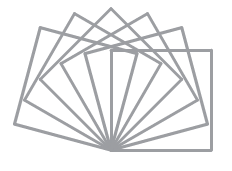 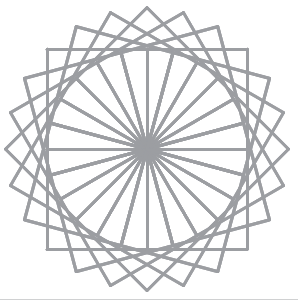 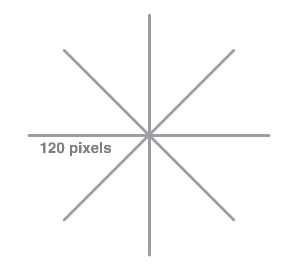 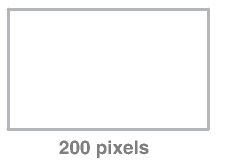 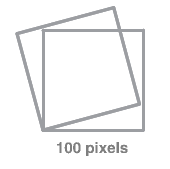 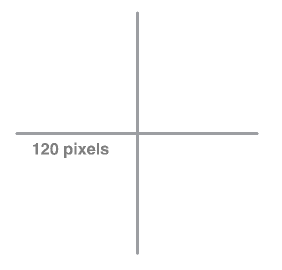 